SCHEDULE OF EXPENDITURES OF FEDERAL AWARDS (SEFA)ANDSUPPLEMENTARY INFORMATION SCHEDULE (SIS)All state agencies that receive federal assistance, either directly from the federal government, through another state agency, or through a third-party pass-through entity, must prepare a Schedule of Expenditures of Federal Awards (or SEFA) and/or a Supplementary Information Schedule (or SIS) for the year ended June 30, 2023.  For the purposes of these instructions, the term “state agency” refers to:*	A state department, agency, or commission;*	A state college or university; and/or*	Another component unit of the state.The SEFA includes expenditures from federal assistance received directly from the federal government or through a third party (that is not another state agency).The SIS includes only expenditures from federal assistance received through another state agency.Federal assistance is not limited to cash assistance programs; it also includes non-financial assistance such as free rent, food commodities, donated property, or donated surplus property.The SEFA has several reporting requirements that may require a single assistance listing to have several lines on the SEFA.  The identification of these items is done through a yes/no (Y/N) system.  If there are expenditures that meet both the yes and no requirement, they must be reported on separate lines.  Several common items that may create additional SEFA lines are noted below and information on the exceptions can be found on the page numbers referenced.Research and Development funds may need to be reported separately. (Page 3-4 ) If received from a third-party, each grantor must be reported on a separate line. (Page 6)Amounts passed through to a sub-recipient may need to be reported separately.  (Page 5 & page 7-8)Amounts received because of COVID emergency relief bills may need to be reported separately.  (Page 4.) Non-financial assistance received needs to be reported on a separate line from cash assistance.  (Page 4)Several programs have special reporting requirements.  See page 14-15 for more information.  NOTE – If your agency did not receive any federal assistance, either directly from the federal government, through another state agency, or through a third-party pass-through entity, during the year ended June 30, 2023, email Mark D White at mark.d.white@tn.gov and state in your email that: (1) your agency received no federal assistance during the year ended June 30, 2023, and (2) that your agency is not required to submit either a SEFA or SIS.  Schedule of Expenditures of Federal Awards (SEFA)General SEFA Information – The information to be included on the SEFA is detailed below.  The pre-formatted Excel file to be used in preparing the SEFA will be available for download in the Job Aids section of the Division of Accounts website.  The SEFA for FY23 must be prepared using the FY23 pre-formatted Excel file.  Do not change any formatting on the pre-formatted file.If copying and pasting from another Excel file to the pre-formatted Excel file, in the other file –Dates must be formatted as Date, mm/dd/yyyy.Expenditure amounts must be formatted as Accounting, two decimal places, no symbol.All other fields, including Assistance Listing Numbers, must be formatted as Text.Assistance Listing Description and Federal Agency Description columns auto-populate based on the ALN and do not need to be input by the preparer.The font is set to Arial 9, and grant information should be listed on the ALN tab single-spaced beginning on Excel row 17.SEFA FileHeader Tab –Entity Information –Entity – select your agency (either business unit or abbreviated name) from the drop-down list in cell A4.State Grantee Agency – When your agency is selected in cell A4, this field should automatically populate in cell B4.  This field is protected and read-only; if the agency name is incorrect, contact Mark D White.EIN – Enter your agency’s EIN(s) in this field.  If your agency has multiple EINs, list them individually in separate rows in this column.DUNS Number – Enter your agency’s DUNS number(s) in this field.  If your agency has multiple DUNS numbers, list them individually in separate rows in this column.UEI – Enter your agency’s Unique Entity Identifier(s) in this field.  If your agency has multiple UEIs, list them individually in separate rows in this column.Contact Information –Name – Enter the name of your agency’s contact person(s) in this field.Email Address – Enter the email address of your agency’s contact person(s) in this field.Phone – Enter the phone number(s), including area code, of your agency’s con	tact person(s) in this field.  Include extension number(s) as applicable.ALN Tab –Heading –Entity – Select your agency (either the business unit or abbreviated name) from the drop-down list.State Grantee Agency - When your agency is selected in the Entity field, this field should automatically populate.  This field is protected and read-only; if the agency name is incorrect, contact Mark D White.Validate Button – Clicking Validate will highlight cells according to the criteria described in the excel row 1.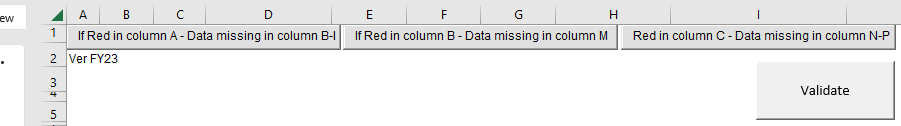 Grant Information – R & D (Excel column B) – This column is used to indicate if the federal assistance is a Research and Development (R&D) grant.  For each R&D grant, enter “Y” in this column; for all other grants, enter “N” in this column.R&D grants and contracts are awarded based on research proposals submitted to federal agencies or pass-through entities and are most commonly awarded to colleges and universities.  The federal agencies or pass-through entities will inform the recipient if the award is for R&D.NOTE – If “Y” is entered in this column, an other identifying number, if available, should be entered in the Other Identifying # column (see item #14 below).NOTE – All grants awarded by the National Science Foundation (NSF) with proposals due on or after January 14, 2013 must be reported as R&D grants on the SEFA, regardless of the purpose of the grants.NOTE – All grants and cooperative agreements awarded by the National Institutes of Health (NIH) with budget periods beginning on or after December 26, 2014, and awards that receive supplemental funding on or after December 26, 2014, must be reported as R&D grants on the SEFA, regardless of the purpose of the grants and cooperative agreements.Cash (Excel column C) – This column is used to indicate the type of assistance received.  If the assistance is cash, enter “Y” in this column.  If the assistance is other than cash, enter “N” in this column.Direct Assistance (Excel column D) – This column is used to indicate the source of the federal assistance.  If the assistance is received directly from the federal government, enter “Y” in this column.  If the assistance is received from a third-party pass-through entity, enter “N” in this column.  Federal assistance received through another state agency (as defined above) should not be reported on the SEFA and should instead be reported on the SIS.NOTE – If “N” is entered in this column, the Grantor Override column (see item #11 below) and the Other Identifying # column (see item #14 below) will be highlighted as a reminder that these columns must be completed for pass-through grants.For Profit (Excel column E) – This column is used to indicate whether the grantor is a for-profit entity or a non-profit entity.  For all grants received directly from the federal government (where “Y” is entered in the Direct Assistance column), enter “N” in this column.  For pass-through grants, if the pass-through entity is non-profit, enter “N” in this column; if the pass-through entity is for-profit, enter “Y” in this column.NOTE – Colleges, universities, and other governments should be reported as non-profit entities.Loans (Excel column F) – This column is used to indicate if the federal assistance involves loans or loan guarantees.  If the assistance involves loans or loan guarantees, enter “Y” in this column.  For all other grants, enter “N” in this column.COVID Relief (Excel column G) – This column is used to indicate if the federal assistance was funded under a COVID Emergency Act.  If the assistance was funded under one of these acts, enter “Y’ in this column.  For all other grants, enter “N” in this column.Subrecipient (Excel column H) – This column is used to indicate if the federal assistance was passed through to an outside subrecipient.  For amounts that were passed through to an outside subrecipient, enter “Y” in this column.  For all other grants, enter “N” in this column.NOTE - See item #16 below for more information about the reporting of grants passed through to outside subrecipients on the SEFA.ALN (Excel column I) – This column is used to indicate the Assistance Listing Number associated with the specific grant.  The format for ALNs is xx.xxx.  When the ALN is entered in this column, the ALN Description column (Excel column J) and the Federal Agency Description column (Excel column L) should automatically populate.For grants with no ALN, enter “xx.9999” in this column, where “xx” is the two-digit prefix for the federal agency from which the grant funds originated.   The unavailability of a ALN is relatively uncommon and should be verified with the granting agency before “xx.9999” is used.NOTE – If “xx.9999” is entered in this column, the ALN Desc Override column (see item #9 below) and the Other Identifying # column (see item #14 below) will be highlighted as a reminder that these columns must be completed for grants with no ALN.NOTE – If a message box appears that says “This value doesn’t match the data validation restrictions defined for this cell”, verify that the ALN is correct and re-enter it.  If the message box appears again, contact Mark D White.ALN Description (Excel column J) – This column is used to indicate the official program title as listed on Sam.gov.  This column should automatically populate with the program title when a ALN is entered in the ALN column.For grants with no Assistance Listing number (where “xx.9999” is entered in the ALN column), this column should automatically populate with “Unknown”.NOTE – This column is protected and read-only.ALN Desc Override (Excel column K) – This column is used to indicate the program title that should be used in place of the automatically-populated program title in the ALN Description column.This column should be used only for grants with no ALN (“xx.9999” is entered in the ALN column), in which case a clear description of the federal award should be entered in this column.  For all other grants, this column should be left blank.Federal Agency Description (Excel column L) – This column is used to indicate the name of the federal agency from which the grant or other assistance originated.  This column should automatically populate with the federal agency associated with the two-digit prefix of the number entered in the ALN column, whether that number is an actual assistance listing number or “xx.9999” for grants with no ALN.NOTE – This column is protected and read-only.Grantor Override (Excel column M) – This column is used for pass-through grants to indicate the name of the pass-through entity.  Enter the full official name of the pass-through entity in this column; for all other grants, this column should be left blank.NOTE – This column should be used only if “N” is entered in the Direct Assistance column (Excel column D).Grant Start (Excel column N) – This column is used to indicate the beginning date of the grant, as specified by the grantor.  For grants with no specific beginning date, enter 01/01/2001 in this column.Grant End (Excel column O) – This column is used to indicate the ending date of the grant, as specified by the grantor.  For grants with no specific ending date, enter 12/31/2099 in this column.Other Identifying # (Excel column P) – This column is used to indicate the specific award number assigned by the federal agency or pass-through entity.  This is not an internally-assigned number.  If no such number exists, enter “Unknown” in this column.  If there is any uncertainty about the award number, contact the federal awarding agency or pass-through entity.NOTE – This column must contain an other identifying number if the grant is received from a pass-through entity and/or the grant has no Assistance Listing Number.  An other identifying number should also be entered in this column for each R&D grant, if available.Expenditures (Excel column Q) – This column is used for the amount of cash and noncash awards expended during the year ended June 30, 2023.  The amounts in this column should be calculated using the accrual basis of accounting, NOT the cash basis.  The amounts should include accrued liabilities established at June 30, 2023 but should not include FY23 payments of accrued liabilities established prior to July 1, 2022.Program income can be used in one of three ways: to reduce the amount of grant expenditures; to increase the spending authority under the grant; or to help meet matching requirements of the grant.  If the grant notice does not specify how to use program income, it must be used to reduce the amount of grant expenditures.Formulas to calculate the total of this column are located at both the top and bottom of the Expenditures column (in cells Q1 and Q3016).NOTE – All amounts should be entered as numbers (not as formulas or links to other cells or worksheets) rounded to two decimal places.NOTE – See 2 CFR 200.502(g) of the Uniform Guidance for information about valuing and reporting noncash awards.Grants Passed Through to Subrecipients – Per 2 CFR 200.510(b)(4) of the Uniform Guidance, grant amounts that were passed through to outside subrecipients are required to be reported on the SEFA separately.  Keep the following in mind when reporting grant amounts passed through to outside subrecipients:For assistance in determining whether a payee should be considered either an outside subrecipient or a contractor (vendor), click here for a helpful checklist on the Association of Government Accountants’ website.Thorough analysis of the transactions in this query will be required to identify amounts provided to subrecipients.  Examples of fields that may be helpful in identifying amounts provided to subrecipients include –Contract fields (Supplier Contract ID, Contract Vendor, Contract Type, Contract Description, Supplier Type);AP fields (AP Business Unit, Vendor, Voucher, Voucher Line).In addition, the following should be analyzed to identify any transactions that may affect amounts passed through to subrecipients –Accrued liabilities (including prior year reversals);Refunds of prior year expenditures (account 68012xxx);Program income;Reallocation journals.Since other state agencies (as defined above) are considered part of the overall reporting entity for SEFA/SIS reporting purposes, amounts provided to other state agencies should not be reported separately as amounts passed through to outside subrecipients.However, if the other state agencies pass those amounts provided by your college or university through to outside subrecipients, those amounts will need to be reported on your SEFA separately as passed through to outside subrecipients.  This information should be included on the other state agencies’ SISs (see item II.B.2.h.4. below) and should be reconciled with your accounting records.  It is strongly encouraged to begin compiling and communicating this information with the other state agencies as early as possible.Amounts passed through to outside subrecipients that are reported on the SEFA should be reported by grant award and not by individual outside subrecipient.Validate Button – The Validate button is a tool to help ensure that all required information for each grant is included.  Once all grant information has been entered (as described in items #1 through #17 above), click the yellow “Enable Content” button at the top of the worksheet; if a box opens that asks if you want to make this a trusted document, click Yes. Then click the Validate button.  Rows with missing information will be highlighted in red in columns A, B, and/or C.  The legend in the top left corner of the schedule describes which columns are missing information.ReconciliationsAmounts reported on the SEFA must be reconciled with expenditure amounts in the accounting records.  This reconciliation should be prepared by grant, if possible.  These reconciliations must be submitted as support for the SEFA.If federal financial reports are required by the awarding federal agency, amounts reported on the SEFA must also be reconciled with federal financial reports.  If federal financial reports are not required by the awarding federal agency, procedures for reconciling amounts reported on the SEFA to federal draws should be submitted to the Division of Accounts.SEFA ChecklistThe SEFA checklist is a tool to help ensure that the SEFA is completed per instructions.  To complete the checklist:Save the SEFA Checklist as an Excel file.Enter the name of your college/university/CU in the space at the top of the checklist.For each question, enter an “X” in the appropriate box (Yes, No, or N/A).Save the completed checklist as an Excel file.Supplementary Information Schedule (SIS)General SIS Information – The information to be included on the SIS is detailed below.  A pre-formatted Excel spreadsheet to be used in preparing the SIS will be available for download in the Job Aids section of the Division of Accounts website.  The SIS for FY23 must be prepared using the FY23 pre-formatted Excel spreadsheet.  Do not change any formatting on the pre-formatted schedule.		The font on the pre-formatted schedule is Times New Roman, font size 7.5.  TheExpenditures/Issues column is formatted as Accounting, two decimal places, no symbol; all other columns are formatted as text.Grant information should be listed single-spaced beginning on Excel row 15.SIS FileHeading – Enter all heading information in Excel column C.Agency/Institution Number/Code (C3) – Enter the code of your college/university/CU in this field (see Entity Table if unsure).Included College of Applied Technology Name(s) (C4-C6) – Enter the name(s) of College(s) of Applied Technology that are included in your SIS in these fields.Contact Person, Email Address, Telephone Number (C7-C9) – Enter the information for your college/university/CU’s contact person(s) in these fields.Date Submitted (C10) – Enter the date the SIS is submitted to the Division of Accounts in this field.Original or Revised (C11) – Enter either “Original” (for the original SIS) o	r “Revised” (for a subsequent revised SIS) in this field.	Grant Information –State Grantor Agency/Institution Number/Code (Excel column B) – This column is used to indicate the business unit number or component unit (CU) code of the state agency through which federal assistance was received.  The “Entity Table” tab has a listing of state BU and CU codes that should be used for consistency.  
State Grantor Agency/Institution Name (Excel column C) – The name of the state agency should be included in this column.   This field should auto-populate based on the information in Column B.  If the value is not populating correctly, the formula can be overwritten.   Program Name (Excel column D) – This column is used to indicate the official Assistance Listing as shown on Sam.gov.  The ALN can be downloaded or searched at Sam.gov.  Enter the full program name, even if the name is longer than the Excel column width.For grants with no ALN, enter a clear description of the federal award in this column.Contract Period (Excel columns E (Beginning) and F (End)) – These columns are used to indicate the beginning and ending dates of the grant or contract as specified by the other state agency.  All dates should be formatted as mm/dd/yy (i.e., 10/01/23).  For grants with no specific beginning and/or ending date(s), “Unknown” may be used in both columns.Assistance Listing # (Excel column G) – This column is used to indicate the Assistance Listing Number associated with the specific grant.  The ALN can be searched online at Sam.gov.  If the ALN is not available, “Unknown” may be used, but the unavailability of a ALN is relatively uncommon and should be verified with the other state agency before “Unknown” is used.Contract # (Excel column H) – This column is used to indicate the contract number from the agreement between your agency and the other state agency.Expenditures/Issues (Excel column I) – This column is used for the amount of cash and noncash awards expended during the year ended June 30, 2023.  The amounts in this column should be calculated using the accrual basis of accounting, NOT the cash basis.  The amounts should include accrued liabilities established at June 30, 2023 but should not include FY23 payments of accrued liabilities established prior to July 1, 2022.  Program income can be used in one of three ways: to reduce the amount of grant expenditures, to increase the spending authority under the grant, or to help meet matching requirements of the grant.  If the grant notice does not specify how to use program income, it must be used to reduce the amount of grant expenditures.Include a grand total in this column two rows below the last listed grant.  Do not include subtotalls in the body of the schedule.NOTE – All amounts, except the grand total, should be entered as numbers (not as formulas or links to other cells or worksheets) rounded to two decimal places.NOTE – See 2 CFR 200.502(g) of the Uniform Guidance for information about valuing and reporting noncash awards.Grants Passed Through to Subrecipients (Column J) – This column is for reporting the amount of the grant that was passed through to a subrecipient, if any.  To assist with compliance with 2 CFR 200.510(b)(4) of the Uniform Guidance, grants that were passed through to outside subrecipients are required to be reported on the SIS separately.  Keep the following in mind when reporting grant amounts passed through to outside subrecipients:For assistance in determining whether a payee should be considered an outside subrecipient or a contractor (vendor), click here for a helpful checklist on the Association of Government Accountants’ website.Thorough analysis of expenditures of grant funds received from another state agency (as defined above) will be required to determine any that should be reported as passed through to outside subrecipients.  In addition, other transactions that may affect amounts passed through to subrecipients should be analyzed, including but not limited to –Accrued liabilities;Refunds of prior year expenditures;Program income.Amounts passed through to outside subrecipients that are reported on the SIS should be reported in total by grant award and not by individual outside subrecipient.Amounts reported on your SIS as being passed through to outside subrecipients must also be reported as passed through to outside subrecipients on the SEFA of the state agency(ies) from which your college/university/CU received the federal grant funds.  Therefore, your SIS must be shared with all state agencies from which your college/university/CU received federal grant funds.  It is strongly encouraged to begin compiling and communicating this information with the other state agencies as early as possible.ReconciliationsAmounts reported on the SIS must be reconciled with expenditure amounts in the general ledger.  All reconciling items must be clearly documented.  This reconciliation should be prepared by grant, if possible.  These reconciliations must be submitted as support for the SIS.Submitting Schedules to the Division of AccountsEmail the following as separate files to Mark D White –SEFA (Excel macro-enabled file, only one per college/university/CU).SEFA Reconciliations (Excel).Completed SEFA checklist (Excel).SIS (Excel, only one per college/university/CU).SIS Reconciliations (Excel).Any other supporting documentation.Also, email a completed copy of your SIS to all state agencies from which federal grants were received (see item II.B.2.i.4. above).Do not submit paper copies or digital print outs.Revisions of SchedulesWhen a previously submitted SEFA and/or SIS needs to be revised (whether the revision was discovered by your college/university/CU or by State Audit) –Notify the Division of Accounts immediately (point of contact: Mark D White) immediately via email.  Division of Accounts will reopen the task in ACT for you to upload the corrected file(s).In the revised SEFA file, on the ALN tab –For grants to be added, add them after the last grant on the schedule.For grants to be changed, make changes in the body of the schedule and highlight the changed cells. Please include a list of changes either in the email itself or as a separate attachment to the email. For grants to be deleted, zero out the expenditures and leave the line in the schedule.  Do not delete the row itself.On the revised SIS –In the heading, enter the date of the revision and “Revised” in the appropriate rows.
In cells or rows with information that has been changed or added, change the fill color to yellow.
For any information that is to be deleted, delete only the data, then change the fill color in the now-empty cells or rows to yellow.Include the revised schedule(s) and support for the revision(s) in ACT once the task is reopened.  Include a list of grants that were changed in the revised SEFA file, if applicable.  For a revised SIS, include the corrected schedule in ACT also email a completed copy of your revised SIS to the state agency(ies) from which the revised federal grant(s) was(were) received, and cc Mark D White (see II.B.2.i.4. above).Due DatesThe deadline for submitting the completed SIS and all required support to the Division of Accounts (and for sharing the completed SIS with applicable state agencies; see item II.B.2.i.4. above) is Friday, September 8, 2023.To allow time for including information from completed SISs in the SEFA (as applicable), the deadline for submitting the completed SEFA, checklist, and all other required support is Friday, September 15, 2023.QuestionsDirect any questions regarding these procedures to:Mark D White – (615) 837-5580 – mark.d.white@tn.gov Special Reporting Requirements11.307 – Economic Adjustment Assistance – For Economic Development Administration Revolving Loan Fund reporting requirements see the compliance supplement (4-11.300-15, PDF page 301.  Contact Mark D White for additional information.11.611 – Hollings Manufacturing Extension Partnership – For information on reporting program income for this assistance listing number see the FY23 compliance supplement (4-11.611-9 or PDF page 311).  Contact Mark D White for additional information.  84.425 – Education Stabilization Fund is to be reported on the SEFA by the subprogram.  This is the standard Assistance Listing Number with a letter added to the end.  A complete listing of subprograms is below.  93.498 – Provider Relief Funds have unique SEFA reporting guidance.  Please refer to the FY23 Compliance Supplement for more detailed reporting requirements.   4-93.498-1 or PDF page 1471.ALNSubprogram name84.425Education Stabilization Fund84.425AEducation Stabilization Fund–State Educational Agency (Outlying Areas) (ESF-SEA)84.425BDiscretionary Grants: Rethink K-12 Education Models Grants84.425CGovernor’s Emergency Education Relief (GEER) Fund84.425DElementary and Secondary School Emergency Relief (ESSER) Fund84.425EHigher Education Emergency Relief Fund (HEERF) Student Aid Portion84.425FHEERF Institutional Portion84.425GDiscretionary Grants: Reimagining Workforce Preparation Grants84.425HEducation Stabilization Fund–Governors (Outlying Areas) (ESF-Governor)84.425JHEERF Historically Black Colleges and Universities (HBCUs)84.425KHEERF Tribally Controlled Colleges and Universities (TCCUs)84.425LHEERF Minority Serving Institutions (MSIs)84.425MHEERF Strengthening Institutions Program (SIP)84.425NHEERF Fund for the Improvement of Postsecondary Education (FIPSE) Formula Grant84.425PInstitutional Resilience and Expanded Postsecondary Opportunity 84.425RCoronavirus Response and Relief Supplemental Appropriations Act, 2021 - Emergency Assistance to Non-Public Schools (CRRSA EANS) program84.425SHEERF Supplemental Assistance to Institutions of Higher Education (SAIHE) program84.425THEERF Supplemental Support Under American Rescue Plan (SSARP) Program84.425UAmerican Rescue Plan - Elementary and Secondary School Emergency Relief (ARP ESSER)84.425VAmerican Rescue Plan – Emergency Assistance to Non-Public Schools (ARP EANS) 84.425WAmerican Rescue Plan–Elementary and Secondary School Emergency Relief–Homeless Children and Youth84.425XAmerican Rescue Plan–State Educational Agency (Outlying Areas) (ARP-OA SEA)84.425YAmerican Rescue Plan - American Indian Resilience in Education (AIRE)Payment Received Period (Payments Exceeding $10,000 in Aggregate Received)Period of AvailabilityPRF Portal Reporting Time PeriodFiscal Year Ends (FYEs) to include each PRF Period on the Schedule of Expenditures for Federal Awards (SEFA) ReportingPeriod 1April 10, 2020 to June 30, 2020Jan 1, 2020 to June 30, 2021July 1, 2021 to Sep 30, 2021FYEs of June 30, 2021 to June 29, 2022Period 2July 1, 2020 to Dec 31, 2020Jan 1, 2020 to Dec 31, 2021Jan 1, 2022 to March 31, 2022FYEs of Dec 31, 2021 to FYEs Dec 30, 2022.Period 3Jan 1, 2021 to June 30, 2021Jan 1, 2020 to June 30, 2022July 1, 2022 to Sep 30, 2022FYEs of June 30, 2022 to June 29, 2023Period 4July 1, 2021 to Dec 31, 2021Jan 1, 2020 to Dec 31, 2022Jan 1, 2023 to March 31, 2023FYEs of Dec 31, 2022 to FYEs June 29, 2023.Period 5Jan 1, 2022 to June 30, 2022Jan 1, 2020 to June 30, 2023July 1, 2023 to Sep 30, 2023FYEs of June 30, 2023 to June 29, 2024Period 6July 1, 2022 to December 31, 2022January 1, 2020 to December 31, 2023January 1, 2024 to March 31, 2024FYEs of Dec 31, 2023 to FYEs June 29, 2024.  